Структурное подразделение «Детский сад комбинированного вида «Аленький цветочек» МБДОУ "Детский сад "Планета детства" комбинированного вида»Консультация для родителей«Как подготовить руку к письму?»                              Воспитатель: Платонова О.А.р.п. Комсомольский, 2023 г.    Многие родители знают, что очень важно подготовить руку ребёнка к письму. Ведь, чем лучше развита мелкая мускулатура ведущей руки, тем проще ребенку будет в школе овладеть навыком письмаНо при этом важно понимать, что ГОТОВИТЬ руку к письму и УЧИТЬ писать – не одно и то же.Не заставляйте своего дошкольника мучаться с прописями, а тренируйте мышцы руки.Чем же заниматься с детьми, чтобы это приносило пользу и готовило руку к письму? Вот небольшой список рекомендаций:Делать пальчиковую гимнастику;От крупных, широких жестов и движений постепенно переходите к более мелким, точным, требующим участия всех пальчиков.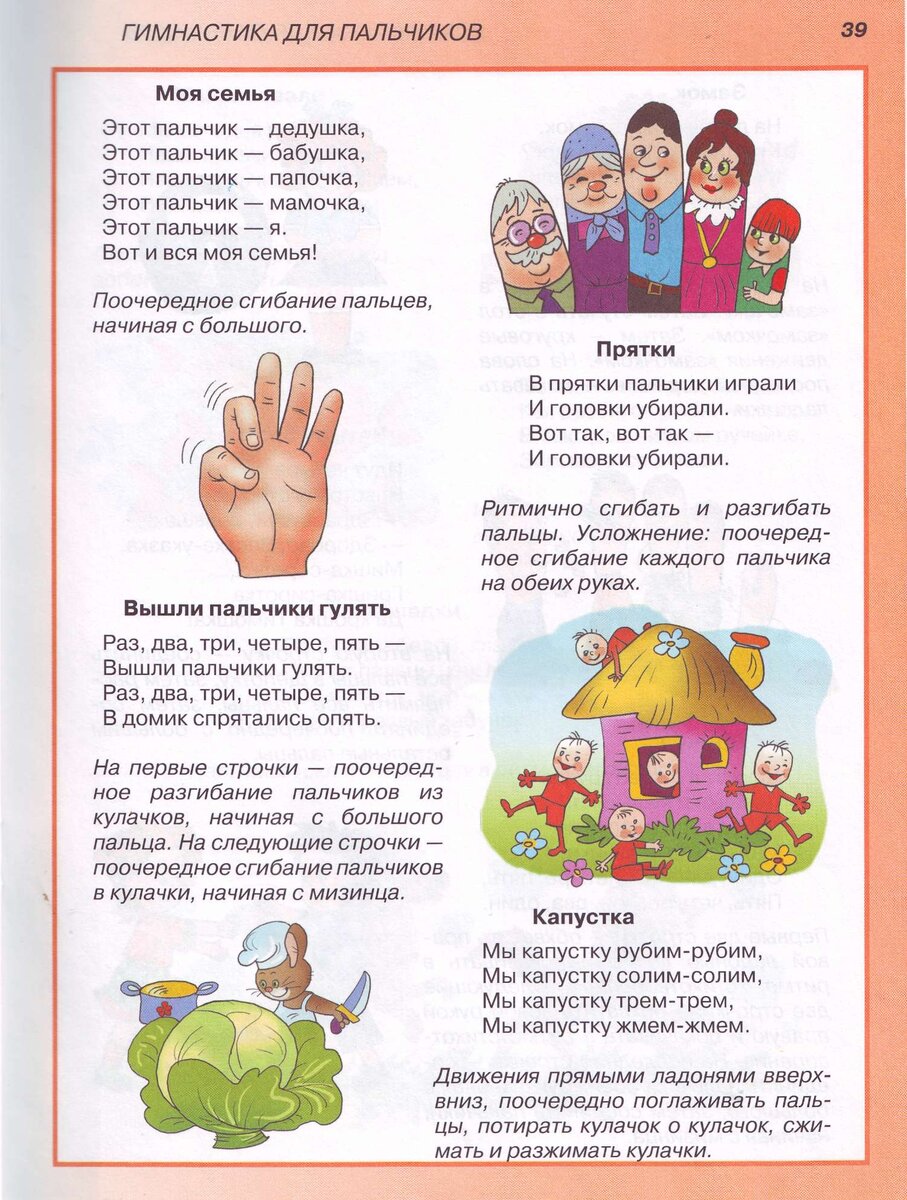 Пример гимнастики для пальчиковРисовать и раскрашивать;Обращайте внимание на аккуратность, особенно при раскрашивании. Ребёнок должен стараться не выходить за контуры и не оставлять белых, непрокрашенных мест. Следите за тем, чтобы раскраски соответствовали возрасту. Чем старше ребёнок, тем мельче должны быть детали.Вырезать из бумаги;Давайте детям старые журналы с яркими фотографиями или иллюстрациями. Это не только надолго увлечёт их, но и принесёт большую пользу. Со временем усложняйте задания, просите вырезать мелкие предметы с большим количеством деталей. Вырезанные картинки потом можно наклеивать на листы бумаги, составляя коллажи. Точные и аккуратные движения, которые необходимо делать при работе с клеем, тоже тренируют руки.Лепить из пластилина, теста, глины;Старайтесь, чтобы выполняемые элементы были всё мельче и разнообразнее, а фигурки вылеплены подробно и детально (с носами, ушами, волосами, шерстью, если это люди или животные, листиками и цветочками, если это растения, и т.д.).Нанизывать;Сейчас выпускают множество деревянных и пластиковых фигурок-бусин, которые можно собирать на верёвочки. Часто эти шнурки заканчиваются твёрдыми длинными наконечниками. А если ребёнок уже научился легко нанизывать, то лучше заменить их обычными шнурками.Шнуровать;Простейшие шнуровки можно купить или легко и просто смастерить самим при помощи плотного картона и дырокола. Шнуруйте во всех направлениях.Собирать пазлы с множеством мелких деталей;Штриховать;В разных направлениях: горизонтально, вертикально, по диагонали. Нарисуйте или распечатайте любые контуры. Просите ребёнка проводить линии то сверху вниз, то снизу-вверх, то справа налево, то слева направо. Следите, чтобы он не сбивался и выполнял работу именно в заданном направлении, сохраняя наклон линий и параллельность, не проводя их слишком часто или редко.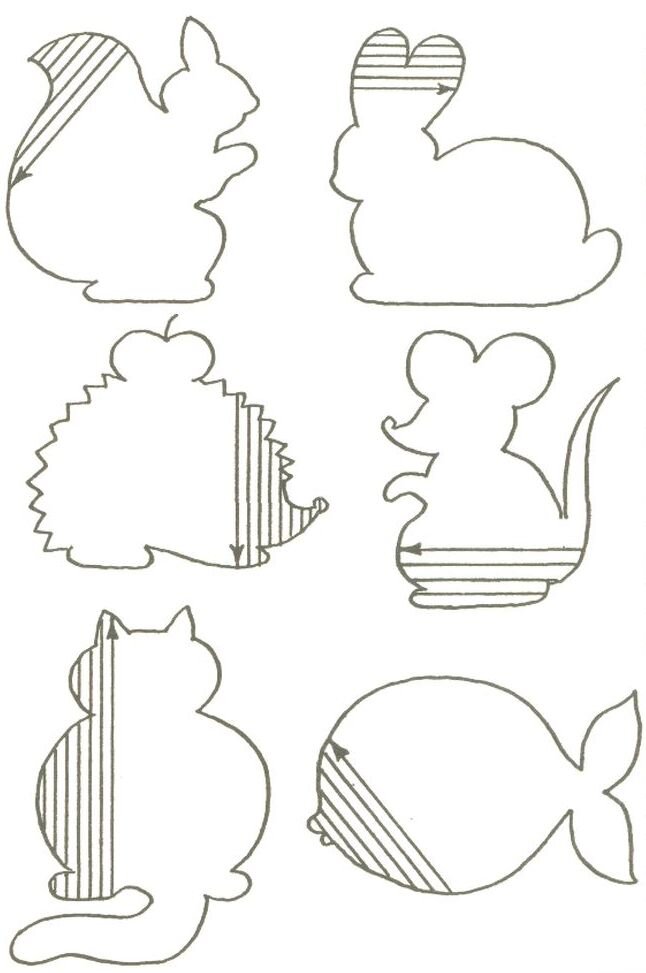 Пришивать пуговицы; Для начала подойдут крупные пуговицы, толстые нитки и большие иглы.       Так же отлично готовят руку к письму вышивание и другие виды рукоделия.Выполнять работу, требующую точных и мелких движений руки: перебирать крупы, сортировать винтики, болтики, гайки, шайбы, пуговицы, бусины и т.д.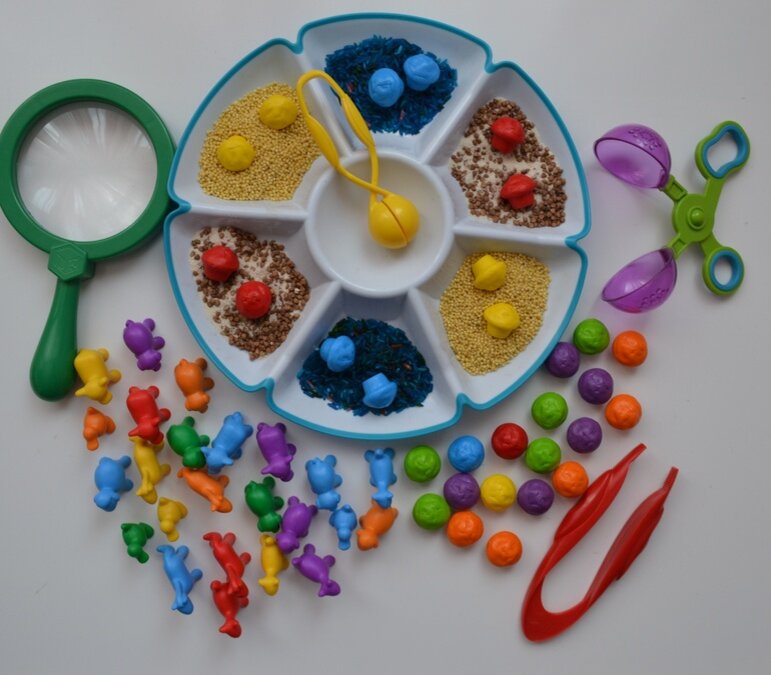    Все эти несложные упражнения незаметно для ребёнка развивают мелкую мускулатуру руки. Именно её развитие и необходимо для того, чтобы ребёнок в школе проще, быстрее и успешнее освоил письмо.